РЕПУБЛИКА БЪЛГАРИЯ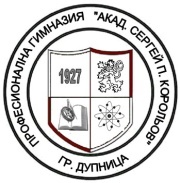 МИНИСТЕРСТВО НА ОБРАЗОВАНИЕТО И НАУКАТАПРОФЕСИОНАЛНА ГИМНАЗИЯ „АКАД. СЕРГЕЙ П. КОРОЛЬОВ" ГР. ДУПНИЦА                      2600 гр. Дупница, обл. Кюстендил, „Орлинска" 70, тел.0701/51835,e-mail: pg_ koroIjov@abv.bg1.Утвърждаване на училището като научно, културно и спортно средище       През учебната 2019/2020 година беше приета и изпълнена програма за извънкласни занимания по интереси, които бяха насочени към развитие на творческия потенциал на учениците. Ученици бяха включени в 1 група по интереси – шах. По проект „Подкрепа за успех“ бяха сформирани  11 групи по интереси, в които се включиха 67 ученици като приоритетните направления бяха: дигитална креативност, математика, технологии,  природни науки и по професионална подготовка.     В беседа - семинар по повод 100 години от подписването на Ньойския мирен договор на тема: "Подписването на Ньойския договор и последиците за България" достойно се представиха участниците от нашето училище Александра Иванова, Йорданка Рангелова и Христо Крумов. Учениците от ПГ "Акад. С. П. Корольов"- гр. Дупница се включиха активно в провеждането на Националната седмица на четенето. Четоха литературни творби на български език в интернет, медийна грамотност и изработиха лапбук с български автори. На училищният сайт своевременно се качва информация за участие в конкурси от регионален, национален и международен характер.             Измерител на ефективността от учебно-възпитателната работа са резултатите от проведените олимпиади и състезания. Понижена е мотивацията на учениците за явяване на олимпиади и състезания. И тази година те се организираха и проведоха съгласно указанията дадени от МОН и графика за провеждането им. Графиците, заповедите за комисии за проверка и квестори, протоколи, изпращане на резултатите до съответните експерти на РУО–Кюстендил са изготвени, спазвайки всички изисквания по организацията и провеждането им.           Олимпиади            В общинския кръг участваха - 96 ученици, а  само 6 се класираха за областен кръг.           - Български език и литература - 9 ученици           - Математика- 4 ученици           - История и цивилизации – 13 ученици           - География и икономика -  24 ученици           - Философия - 14 ученициУчилището ни участва и през изминалата година в състезания по професии:Национално състезание по счетоводство- участваха 8 ученициСтани стипендиант на ЧЕЗ -  първи кръг-5 ученици. Пето място на национален кръг.Съществена роля за повишаване качеството на професионалното образование има доброто сътрудничество на Професионалната гимназия с работодателите и стопански организации на територията на общината.      Училището и през учебната 2019/ 2020 г. взе участие в „Седмица на професионалните умения  в  ПГ „Акад. С. П. Корольов“   бяха  проведени следните мероприятия :-	 учениците XI клас в специалност "Икономическа информатика", посетиха на Локомотивно депо Дупница -	състезание за най – добър фотоколаж на тема „Моята бъдеща фирма“ участваха ученици от XII клас специалност „Икономическа информатика“. -	състезание за най - бързо и вярно свързване на електрически схеми. Участваха отбори  от учениците от XI и XII класове специалност „Електрообзавеждане на производството-   учениците от VIIа клас "Машини и съоръжения за химическата и хранително-вкусовата промишленост" и IX а клас, специалност Топлотехника" посетиха "Актавис" да се запознаят с предприятието, където ще се обучават и може би работят.Проведен бе Коледен благотворителен базар "В помощ на Диди" и коледно тържество2. Осигуряване на стабилност, ред и защита здравето и безопасността  на учениците         Спазват се хигиенните норми за микроклимат, шум и осветление. Училището е снабдено с необходимите медикаменти за оказване на долекарска помощ. В учебно време медицинската сестра осигурява компетентно медицинско обслужване на ученици, учители и непедагогически персонал.          В училището е извършено е замерване на контур – фаза и заземяване от специализирана лаборатория. ПГ „Акад. С. П. Корольов“  има  сключен договор със Служба по трудова медицина за обслужване по разработване на мерки за отстраняване и намаляване риска за здравето и безопасността на служителите в гимназията, наблюдение здравословното им състояние, обучение на ръководния състав и медицинско обслужване.          В ПГ „Акад. Сергей П. Корольов“ стриктно се спазва графика за дежурството в училище и дейностите, свързани с осигуряване на безопасни условия на обучение. В училището се подържа система за видеонаблюдение и охрана.  Периодично се провеждат кампании за превенция на тютюнопушенето и употребата на алкохол и упойващи вещества сред учениците. През учебната 2019/2020 година не можа да се реализира началното военно обучение в IX и Х клас, поради усложнената епидемиологична обстановка.3.Повишаване на качеството и ефективността на училищното образование и подготовка      През учебната 2019/2020 година се наложи за много кратък срок да се организира учебния процес от разстояние. Сформирани бяха групи по БЕЛ и математика за ученици срещащи затруднения и в рискова група, застрашени от отпадане от училище.    На ДЗИ през проведени през месец май, учениците показаха добри резултати.За повишаване качеството на образование в ПГ „Акад. Сергей П. Корольов“, по отделните професии, се работи непрекъснато в насока, осигуряване на модернизиране на материалната база и участия в състезания и конкурси, не само на училищно ниво, но и на регионално и национално.4. Развитие на системата за квалификация, преквалификация, преминато обучение и контрол       ПГ „Акад. Сергей П. Корольов“, има утвърден план за квалификационна дейност, който се следва. Училището предоставя възможност за получаване на индивидуална квалификация при интерес и нужда от всеки педагогически специалист. През учебната 2019/2020 година са организирани групови и индивидуални обучения. Училището  подкрепя и финансира обучения на млади специалисти. Взаимодействие с родителската общност, сътрудничество и активни връзки с общественост и органиЗа по-лесна и бърза комуникация с родителите, през изминалата учебна година се работеше с електронен дневник и  с хартиен.        Поради усложнената епидемиологична обстановка в страната, не можаха да се осъществят производствените практики на учениците от XI клас със нашите партньори: „БДЖ – Товарни превози“ ЕООД, ЧЕЗ, „ТЕЦ Бобов дол“ АД, Плам ЕООД” гр. ДупницаПодобрение във външната и вътрешната среда на училището      С оглед на все по-активното навлизане на технологиите в учебния процес е подобрена интернет свързаността в цялата сграда на училището. Обновени са компютърните кабинети, увеличен е броя на работните места. През учебната година училището е работило по следните програми и проекти:НП ” Оптимизиране на вътрешната структура на персонала”НП ” Без свободен час”ОП ” Наука и образование за интелигентен растеж”Проект ”Подкрепа за успех”Проект ”Образование за утрешния ден”Проект „ Квалификация на педагогическите специалистиЕразъм+ Ключова дейност 1- Сектор Училищно образование с културен проект „Европа без граници“ и  проект “Младите и технологиите -бъдещето на Европа“ 28.02-08.03.22020Г – Мадейра.За подпомагане на Физическото възпитание и спорта на учениците по реда на ПМС N-129/11.07.2000 г. на в ПГ”Акад.С.П.Корольов за учебно-спортната 2019/ 2020 година са предоставени средства в размер на  849.00 лв.8.Училищна имиджова политика: е-политика, работа с медии и външни звена  изграждащи имиджа на учебното заведениеПГ „Акад. Сергей П. Корольов“, поддържа училищен сайт и страница в социалните мрежи. През месеците май и юни ПГ „Акад. Сергей П. Корольов” се включи в онлайн Панорама на професионалното образование. Беше изработена презентация и представена като видеоклип.Изготвил: